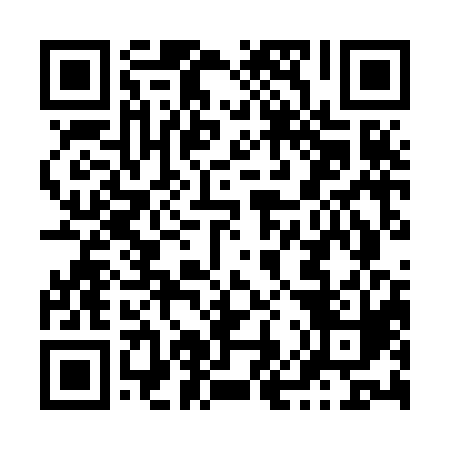 Ramadan times for Ober-Kainsbach, GermanyMon 11 Mar 2024 - Wed 10 Apr 2024High Latitude Method: Angle Based RulePrayer Calculation Method: Muslim World LeagueAsar Calculation Method: ShafiPrayer times provided by https://www.salahtimes.comDateDayFajrSuhurSunriseDhuhrAsrIftarMaghribIsha11Mon4:594:596:4612:343:436:246:248:0512Tue4:564:566:4412:343:446:256:258:0613Wed4:544:546:4212:343:456:276:278:0814Thu4:524:526:3912:333:466:286:288:1015Fri4:494:496:3712:333:476:306:308:1216Sat4:474:476:3512:333:486:326:328:1317Sun4:454:456:3312:333:496:336:338:1518Mon4:424:426:3112:323:506:356:358:1719Tue4:404:406:2912:323:516:366:368:1920Wed4:374:376:2612:323:526:386:388:2021Thu4:354:356:2412:313:526:396:398:2222Fri4:334:336:2212:313:536:416:418:2423Sat4:304:306:2012:313:546:436:438:2624Sun4:284:286:1812:313:556:446:448:2825Mon4:254:256:1612:303:566:466:468:3026Tue4:234:236:1312:303:576:476:478:3227Wed4:204:206:1112:303:586:496:498:3328Thu4:184:186:0912:293:596:506:508:3529Fri4:154:156:0712:293:596:526:528:3730Sat4:124:126:0512:294:006:546:548:3931Sun5:105:107:031:285:017:557:559:411Mon5:075:077:011:285:027:577:579:432Tue5:055:056:581:285:037:587:589:453Wed5:025:026:561:285:048:008:009:474Thu4:594:596:541:275:048:018:019:495Fri4:574:576:521:275:058:038:039:516Sat4:544:546:501:275:068:048:049:537Sun4:514:516:481:265:078:068:069:558Mon4:494:496:461:265:078:078:079:579Tue4:464:466:441:265:088:098:099:5910Wed4:434:436:421:265:098:118:1110:02